國發會成立跨部會中東歐融資基金審議委員會，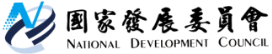 以實際支持深化台歐雙邊產業合作發布日期：111年9月12日發布單位：國家發展委員會、輸出入銀行國家發展委員會(國發會)於今(9/12)日召開第1次跨部會中東歐融資基金審議委員會，未來將由輸出入銀行(輸銀)擔任基金執行單位，於歐洲強化產業連結及開拓潛在案源，以實際支持深化台歐雙邊產業合作，進一步推進台歐雙邊關係。近年台灣與歐洲關係全面深化，臺灣與立陶宛、斯洛伐克及捷克等中東歐國家共享自由、民主及人權價值，各領域交流合作日趨密切，為進一步強化雙邊經貿投資合作，國家發展委員會主任委員龔明鑫業於去(2021)年10月率跨部會及臺灣優勢企業等66名代表之經貿投資考察團訪問斯洛伐克、捷克及立陶宛，為雙方關係奠定友好堅實的合作基礎；並為進一步支持雙邊互惠合作，龔主委於本(2022)年1月與立陶宛經濟創新部雅莫奈特(Aušrinė Armonaitė)部長雙邊視訊會議時，宣布成立10億美元中東歐融資基金，期為促進台歐產業合作提供實際支持。中東歐融資基金將由輸銀擔任執行單位，輸銀除將於捷克設立辦事處，並與我國駐外館處共同辦理案源開發及訪洽廠商事宜，歡迎符合此融資基金目標之中東歐當地企業或我國企業向輸銀或就近向我國駐中東歐各館處洽詢相關資訊。我國與中東歐國家，在產業發展或科技水平各有專擅領域，雙方具合作互補空間，隨著我國與中東歐國家的互動愈趨緊密，各項實質經貿往來亦更多元與頻繁，潛在效益可觀，相信中東歐融資基金的挹注，將可作為台歐產業合作之催化劑，促成更多合作項目成案，並共創台歐長遠之互惠友好合作關係。聯絡人：國發會綜合規劃處張惠娟處長 電話：0910-213-556輸出入銀行彭兆行襄理，電話：02-3322-0585